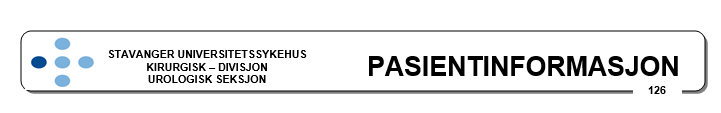 Til deg som skal ta en biopsi/vevsprøve fra blæren eller urinlederenUreterorenoskopiDu har fått påvist en forsnevring eller et unormalt område i blæren eller i urinlederen. Lege vil via ett skop som føres gjennom urinrøret, opp i urinblæra og videre til urinlederen/ene ta en vevsprøve av det aktuelle området.Poliklinisk innkomst journalEn sykepleier vil orientere deg om operasjonen og forberedelsene til denne. Det vil bli tatt blod- og urinprøve. Hvis du er over 60 år eller har kjent hjertesykdom tas ett EKG (hjerteprøve). En lege vil foreta journalopptak, med en enkel kroppsundersøkelse. Ta med oppdatert medisinliste til samtalenOperasjonsdagenFaste: Du må faste 6 timer før operasjon, det vil si ikke spise mat, røyke, bruke tyggegummi eller drops. Du kan drikke klare væsker vann, saft, juice uten fruktkjøtt, kaffe / te inntil 2 timer før operasjon. Ikke drikk melk.Hygiene: For å forebygge infeksjon er det viktig med god hygiene før operasjonen. Du må derfor møte nydusjet på avdelingen. Hos menn må forhuden trekkes tilbake og vaskes godt. Navlen må også vaskes godt. Du må ikke ta på sminke eller ansiktskrem / bodylotion etter dusjen. Ta på rent tøy etter dusjen. Neglelakk må fjernes. Ta av smykker, ringer og piercinger hjemme. Medisiner Ikke ta egne medisiner denne morgenen. Anestesilegen bestemmer medisinene du skal ha og du får disse av sykepleier. Bruker du inhalasjoner eventuelt øyendråper/ nesespray tas disse med operasjonsdagen.Operasjonen Bedøvelsen du får er vanligvis spinalbedøvelse (i ryggen). Når du er godt bedøvet lyser kirurgen inn i urinlederen (-ene). Av og til legges det inn en ureterstent (innvendig plastrør som sikrer at urinen renner fra nyrene til urinblæren). Ureterstenten fjernes noen uker etter operasjonen ved urologisk poliklinikk. Etter operasjonen vil du få innlagt et blærekateter som vanligvis blir fjernet når bedøvelsen er gått ut. Operasjonstiden varierer fra ½ - 1 time.Etter operasjonenDu blir liggende på oppvåkningsavdelingen til observasjonene av deg er stabile. Når de er stabile flyttes du tilbake til sengeposten. Du kan da få mat og drikke om du ønsker. Når du har fått tilbake følelsen i beina (ved bedøvelse i ryggen), kan du stå opp. Du kan reise hjem samme ettermiddag / kveld hvis du bor sammen med noen. Etter at du har reist hjemUrinen kan være litt blodig den første tiden. Dette er normalt, men vil avta etter hvert. Det er derfor viktig å drikke rikelig (1,5 - 2 liter pr. dag) slik at du har god gjennomskylling i urinveiene. KomplikasjonerInfeksjon i urinveiene kan oppstå med symptomer som feber, smerter og endring i vannlatingen. Da må du oppsøke egen fastlege for å ta urinprøve og eventuelt få behandling. Gjør legen oppmerksom på at du er nyoperert og det er normalt å ha blod i urinen etter det.Oppfølging / etterkontrollSykemelding avhenger av arbeidssituasjonen din. Vanligvis vil det være behov noen dager etter utskriving. Dersom du fikk innlagt stent under operasjonen, får du time til å fjerne denne ved Urologisk poliklinikk noen uker etter operasjonen. Dette gjøres i lokalbedøvelse. Noen ganger gjøres en røntgenkontroll på forhånd.